ФЕДЕРАЛЬНОЕ ГОСУДАРСТВЕННОЕ БЮДЖЕТНОЕ ОБРАЗОВАТЕЛЬНОЕ УЧРЕЖДЕНИЕ ВЫСШЕГО ОБРАЗОВАНИЯ «БАШКИРСКИЙ ГОСУДАРСТВЕННЫЙ МЕДИЦИНСКИЙ УНИВЕРСИТЕТ» МИНИСТЕРСТВА ЗДРАВООХРАНЕНИЯ РОССИЙСКОЙ ФЕДЕРАЦИИКафедра эпидемиологииПОРТФОЛИО ОРДИНАТОРАЯхина Юлия ФанировнаФ.И.О.Специальность 32.08.12 «Эпидемиология»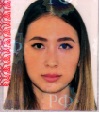 Уфа 2019Ф.И.О.  ординатора: Яхина Юлия ФанировнаДата рождения: 11.04.1993г.Место рождения: г. ИшимбайДанные о имеющемся высшем образовании: 2011-2017гг., БГМУ, медико-профилактическое делоКвалификация по диплому: врач по общей гигиене, эпидемиологииДанные о прохождении первичной аккредитации по специальности: медико-профилактическое дело от 07 июля 2017г.Ординатура по специальности:32.08.12- ЭпидемиологияСрок обучения в ординатуре: 2018-2020 гг.Кафедра: ЭпидемиологииБазы прохождения производственной практики: ГБУЗ РБ ГДКБ №17 г.Уфа, ГАУЗ РБ ГКБ №18 г.Уфа.Количество имеющихся научных публикаций и их выходные данные: нетКоличество выступлений с докладами на различных конференциях: нетНаличие грамот, дипломов за достижения и т.д.: нетОбщественная деятельность: нетДополнительные данные:Мои личные качества: обучаемость, коммуникабельность, мобильность, общительность.Личная подпись (расшифровкой)            						  Ю.Ф. ЯхинаУчастие в профессиональных конференциях, семинарах, симпозиумах:
№ п/пНазваниеконференций(семинаров и т.д.)Уровень(образовательнойорганизации,региональный,всероссийский,международный)Форма участияДата и местопроведениянет1.Владение персональным компьютеромотличноКомпьютерные программы, с которыми умею работатьMicrosoft, Excel2.Иностранный языканглийскийУровень владенияразговорный